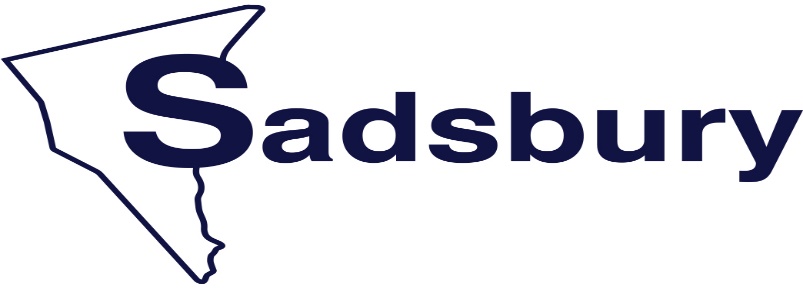 Township7182 White Oak Road, Christiana, PA  17509		                  	                                                  		                        Email: info@sadsburytownshiplancaster.org610.593.6796		   						www.sadsburytownshiplancaster.orgBoard of Supervisors 2023 Organizational & Regular Meeting AgendaFor January 3, 2023 at 7:00pmOrganizational MeetingCALL TO ORDER PLEDGE OF ALLEGIANCEPUBLIC COMMENT (non-agenda items only)Reorganization of the Board of Supervisorsa. Appoint- Chairmanb. Appoint- Vice ChairmanAppointments by motion for Staff, Boards, Commissions, & Committeesa. Township Manager/Secretary/Treasurerb. Open Records Officerc. Emergency Management Coordinator and Deputyd. MS4 Coordinatore. Pension Administratorf. SLCIMC Representativeg. LCTCB Representative & Alternateh. Appointment for Vacancy Board ChairmanAppointments by motion for Professional Consultants a. Township Solicitorb. Township Engineer for Planning & Developmentc. Township Engineer for MS4 & DEP Permittingd. Sewage Enforcement Officer & Alternatee. Zoning & Building Code OfficerResolutionsa. Designating the Depositories (Resolution 1-2023)b. Approving Payment of Routine, Recurring Obligations (Resolution 2-2023)c. Manager/Secretary/Treasurer’s Bond (Resolution 3-2023)d. Zoning Hearing Board Appointments (Resolution 4-2023)e. Planning Commission (Resolution 5-2023)f. Trail Committee (Resolution 6-2023) Approvalsa. Mileage Rate for 2023b. PSATS Delegates for State Convention April 23-26, 2023 in Hershey, PAc. PSATS Voting Delegated. Professional Rates MOTION TO ADJOURN RE-ORGANIZATIONAL MEETINGRegular MeetingCALL TO ORDERAPPROVAL OF MINUTES for December 21, 2022 meetingTREASURERS REPORT  PAYMENT OF BILLSPUBLIC COMMENTOld Business:Zoning Ordinance AmendmentWilliam R. Fieles- 112 Germantown RoadNew Business:1. Sadsbury Township Municipal Authority Agreement2. Shelter for diesel tank3. Jesse Fisher- 1158 Bartville Road4. Samuel E. King – 1081 Simmontown RoadMOTION TO ADJOURN